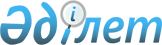 О приватизации имущества районной коммунальной собственностиПостановление акимата Кызылкогинского района Атырауской области от 09 февраля 2015 года № 52. Зарегистрировано Департаментом юстиции Атырауской области 17 февраля 2015 года № 3102      В соответствии со  статьей 31 Закона Республики Казахстан от 23 января 2001 года "О местном государственном управлении и самоуправлении в Республике Казахстан", со  статьей 18 Закона Республики Казахстан от 1 марта 2011 года "О государственном имуществе",  постановлением Правительства Республики Казахстан от 9 августа 2011 года № 920 "Об утверждении Правил продажи объектов приватизации", акимат района ПОСТАНОВЛЯЕТ:

      1. Приватизировать имущество районной коммунальной собственности согласно приложению к настоящему постановлению.

      2. Контроль за исполнением настоящего постановления возложить на заместителя акима района Ажигалиева Б.

      3. Настоящее постановление вступает в силу со дня государственной регистрации в органах юстиции и вводится в действие по истечении десяти календарных дней после дня его первого официального опубликования.

      ГУ- государственное учреждение


					© 2012. РГП на ПХВ «Институт законодательства и правовой информации Республики Казахстан» Министерства юстиции Республики Казахстан
				
      Аким района

М. Муканов
Приложение к постановлению акимата района от "9" февраля 2015 года № 52

Приложение к постановлению акимата района от "9" февраля 2015 года № 52

№

Наименование имущества

Год выпуска

Балансодержатель

Балансодержатель

1

Уаз-3163-343

2010

ГУ "Аппарат акима Кызылкогинского района"

ГУ "Аппарат акима Кызылкогинского района"

